HEALTH AND HUMAN DEVELOPMENT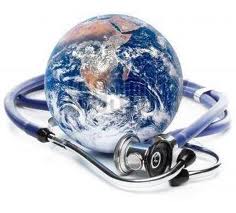 VCE Health and Human Development provide students with the skills and knowledge to make informed decisions about their own health and to recognise the importance of health in society. In undertaking this study, they will be able to actively participate in making appropriate choices that allow for good health and be able to seek appropriate advice. Students will also be able to evaluate the health and development of the individual across the lifespan in the context of both Australia’s and global health and human development.VCE Health and Human Development offers students a range of pathways and caters to those who wish to pursue further formal study in areas such as health promotion, community health research and policy development, humanitarian aid work, allied health practices, education, and the health profession.UNITS 1 AND 2In these units students identify issues that have an impact on the health and individual human development of Australia’s mothers and babies, children, youth and adults. Students investigate one health issue in detail for each lifespan stage and analyse personal, community and government strategies or programs that affect health and individual human development.Learning Activities: Health issue assignments & presentations, Diet analysis, Interactive baby, Kindergarten visit, Home safety audit and film reviews. Key Skills required: Research skills, communication skills, ability to work as an independent learner.Assessed Tasks: Class participation, research assignments / reports, tests, multimedia presentations, case study and data analysis and an end of semester written examination.UNITS 3 AND 4In these units students will look at a range of issues and topics surrounding Australia’s health status and global health. Students will explore population groups within Australia and compare and explain the variations in health status. They will also analyse Australia’s health system and the different roles of government and non-government organisations in promoting health. Finally, the factors contributing to variations in health status between Australia and developing countries will also be explored in detail.Learning Activities: Assignments & multimedia presentations, film / documentary reviews. Key Skills required: Research skills, communication skills, ability to work as an independent learner.Assessed Tasks: Class participation, research assignments / reports, tests, multimedia presentations, case study and data analysis and an end of semester written examination.VCAA ASSESSMENT: The overall study score will consist of School Assessed School Assessed Task (50%), written examination in November (50%).